Wykonaj rybkę z papierowego talerzyka.  Potrzebne materiały: niebieska farba, pędzel, nożyczki, kółeczka wycięte z kolorowego papieru, klej. Miłej zabawy. Pozdrawiam Iwona Tawrell.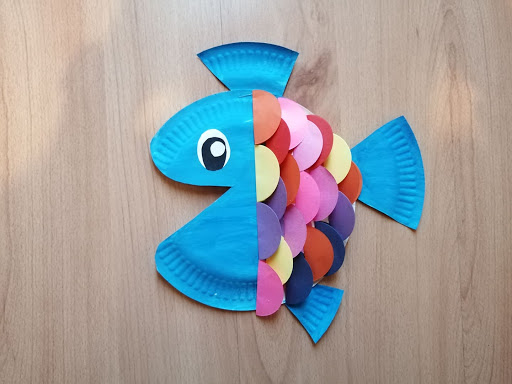 